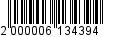 ПриложениеУТВЕРЖДЁНпостановлениемадминистрацииот _________№_______План основных массовых мероприятий на Юбилейной площадиг. Всеволожска на 2-е полугодие 2021 г.__________________№ п/пдатаНазвание мероприятияМесто проведения, времяОрганизатор мероприятияОжидаемая численностьОтветственныйКонтактныйтелефон03.07.2021Детский фитнес.Занятия по северной ходьбег. Всеволожск, Юбилейная площадь10:00-12:00Администрация 
МО «Всеволожский муниципальный район»50Ларионова Екатерина Викторовна – начальник отдела физической культуры 
и спорта8(81370) 
22-64004.07.2021Открытый читальный зал «Книжный теремок», викторины для детейг. Всеволожск, Юбилейная площадь12.00-16.00Администрация 
МО «Всеволожский муниципальный район»100Краскова Наталья Вадимовна-начальник отдела культуры8(81370) 
25-47510.07.2021Разминка, функциональный тренинг, круговые тренировки, растяжкаг. Всеволожск, Юбилейная площадь10:00-12:00Администрация 
МО «Всеволожский муниципальный район»50Ларионова Екатерина Викторовна – начальник отдела физической культуры 
и спорта8(81370) 
22-64011.07.2021Детский фитнес, занятия 
по северной ходьбег. Всеволожск, Юбилейная площадь10:00-12:00Администрация 
МО «Всеволожский муниципальный район»50Ларионова Екатерина Викторовна – начальник отдела физической культуры и спорта8(81370) 
22-64017.07.2021Круговые тренировки, растяжка, степ-аэробикаг. Всеволожск, Юбилейная площадь10:00-12:00Администрация 
МО «Всеволожский муниципальный район»50Ларионова Екатерина Викторовна – начальник отдела физической культуры 
и спорта8(81370) 
22-64018.07.2021Функциональная тренировка, общеукрепляющие занятия йогойг. Всеволожск, Юбилейная площадь10:00-12:00Администрация 
МО «Всеволожский муниципальный район»50Ларионова Екатерина Викторовна – начальник отдела физической культуры 
и спорта8(81370) 
22-64024.07.2021Занятия йогой,степ-аэробикаг. Всеволожск, Юбилейная площадь10:00-12:00Администрация 
МО «Всеволожский муниципальный район»50Ларионова Екатерина Викторовна – начальник отдела физической культуры 
и спорта8(81370) 22-64025.07.2021«Лето с книгой» - открытый читальный зал «Книжный теремок», викторины для детей.г. Всеволожск, Юбилейная площадь12.00-16.00Администрация МО «Всеволожский муниципальный район»100Краскова Наталья Вадимовна-начальник отдела культуры8(81370) 
25-47531.07.2021Детская зона «Союзмультфильм», в рамках празднования Дня Ленинградской областиг. ВсеволожскЮбилейная площадьАдминистрация МО «Всеволожский муниципальный район»500Краскова Наталья Вадимовна-начальник отдела культуры8(81370) 
25-47501.08.2021Детский фитнес.Занятия по северной ходьбег. Всеволожск, Юбилейная площадь10:00-12:00Администрация МО «Всеволожский муниципальный район»50Ларионова Екатерина Викторовна – начальник отдела физической культуры и спорта8(81370) 
22-64007.08.2021Детская игровая программа в рамках городского социокультурного проекта«Выходи играть»г. ВсеволожскЮбилейная площадьАдминистрация МО «Всеволожский муниципальный район»50Краскова Наталья Вадимовна-начальник отдела культуры8(81370) 
25-47508.08.2021Открытый читальный зал «Книжный теремок», викторины для детей.г. Всеволожск, Юбилейная площадь12.00-16.00Администрация МО «Всеволожский муниципальный район»100Краскова Наталья Вадимовна-начальник отдела культуры8(81370) 
25-47514.08.2021Разминка, функциональный тренинг, круговые тренировки, растяжкаг. Всеволожск, Юбилейная площадь10:00-12:00Администрация МО «Всеволожский муниципальный район»50Ларионова Екатерина Викторовна – начальник отдела физической культуры и спорта8(81370) 22-64015.08.2021Функциональная тренировка, общеукрепляющие занятия йогойг. Всеволожск, Юбилейная площадь10:00-12:00Администрация МО «Всеволожский муниципальный район»50Ларионова Екатерина Викторовна – начальник отдела физической культуры и спорта8(81370) 22-64021.08.2021Круговые тренировки, растяжка, степ-аэробикаг. Всеволожск, Юбилейная площадь10:00-12:00Администрация МО «Всеволожский муниципальный район»50Ларионова Екатерина Викторовна – начальник отдела физической культуры и спорта8(81370) 22-64022.08.2021День Государственного флага РоссийскойФедерации.«Книжный теремок» -викторины для детей.г. Всеволожск, Юбилейная площадь12.00-16.00Администрация МО «Всеволожский муниципальный район»50Краскова Наталья Вадимовна-начальник отдела культуры8(81370) 25-47528.08.2021Детская игровая программа в рамках празднования Дня города Всеволожскаг.ВсеволожскЮбилейная площадьМАУ «Всеволожский Центр культуры и досуга»300Краскова Наталья Вадимовна-начальник отдела культуры8(81370) 25-47529.08.2021Детский фитнес.Занятия по северной ходьбег. Всеволожск, Юбилейная площадь10:00-12:00Администрация МО «Всеволожский муниципальный район»50Ларионова Екатерина Викторовна – начальник отдела физической культуры и спорта8(81370) 22-64004.09.2021Разминка, функциональный тренинг, круговые тренировки, растяжкаг. Всеволожск, Юбилейная площадь10:30-11:30Администрация МО «Всеволожский муниципальный район»50Ларионова Екатерина Викторовна – начальник отдела физической культуры и спорта8(81370) 22-64005.09.2021Детский фитнес.Занятия по северной ходьбег. Всеволожск, Юбилейная площадь10:00-12:00Администрация МО «Всеволожский муниципальный район»50Ларионова Екатерина Викторовна – начальник отдела физической культуры и спорта8(81370) 22-64011.09.2021Функциональная тренировка, общеукрепляющие занятия йогойг. Всеволожск, Юбилейная площадь10:00-12:00Администрация МО «Всеволожский муниципальный район»50Ларионова Екатерина Викторовна – начальник отдела физической культуры и спорта8(81370) 22-64012.09.2021«День знаний», «Книжный теремок» викторины для детей.г. Всеволожск, Юбилейная площадь10:00-12:00Администрация МО «Всеволожский муниципальный район»50Краскова Наталья Вадимовна-начальник отдела культуры8(81370) 25-47518.09.2021Детский фитнес.Занятия по северной ходьбег. Всеволожск, Юбилейная площадь10:00-12:00Администрация МО «Всеволожский муниципальный район»50Ларионова Екатерина Викторовна – начальник отдела физической культуры и спорта8(81370) 22-64019.09.2021Занятия йогой,степ-аэробикаг. Всеволожск, Юбилейная площадь10:00-12:00Администрация МО «Всеволожский муниципальный район»50Ларионова Екатерина Викторовна – начальник отдела физической культуры и спорта8(81370) 22-64025.09.2021Районная осенняя сельскохозяйственная ярмаркаг. Всеволожск, Всеволожский пр., Юбилейная площадь09.00-18.00Администрация МО «Всеволожский муниципальный район» ЛОБолее 3000Ковторова Екатерина Александровна, начальник отдела развития сельскохозяйственного производства, малого и среднего предпринимательства;Краскова Наталья Вадимовна-начальник отдела культуры8(81370) 31-457, 24-7258(81370) 25-47526.09.2021Районная осенняя сельскохозяйственная ярмаркаг. Всеволожск, Всеволожский пр., Юбилейная площадь09.00-18.00Администрация МО «Всеволожский муниципальный район» ЛОБолее 3000Ковторова Екатерина Александровна, начальник отдела развития сельскохозяйственного производства, малого и среднего предпринимательства8(81370)31-457, 24-72502.10.2021Осенние веселые старты «Мама, папа, я - спортивная семья»г. Всеволожск, Юбилейная площадь10:00-12:00Администрация МО «Всеволожский муниципальный район»50Ларионова Екатерина Викторовна – начальник отдела физической культуры и спорта8(81370) 22-64003.10.2021Спортивная эстафета «Мама, папа, я - спортивная семья»г. Всеволожск, Юбилейная площадь10:00-12:00Администрация МО «Всеволожский муниципальный район»50Ларионова Екатерина Викторовна – начальник отдела физической культуры и спорта8(81370) 22-64009.10.2021Осенние веселые старты «Мама, папа, я - спортивная семья»г. Всеволожск, Юбилейная площадь10:00-12:00Администрация МО «Всеволожский муниципальный район»50Ларионова Екатерина Викторовна – начальник отдела физической культуры и спорта8(81370) 22-64010.10.2021«Книги – лучшие друзья», «Книжный теремок» викторины для детей.г. Всеволожск, Юбилейная площадь12.00-16.00Администрация МО «Всеволожский муниципальный район»50Краскова Наталья Вадимовна-начальник отдела культуры8(81370) 25-47516.10.2021Осенние веселые старты «Мама, папа, я - спортивная семья»г. Всеволожск, Юбилейная площадь10:00-12:00Администрация МО «Всеволожский муниципальный район»50Ларионова Екатерина Викторовна – начальник отдела физической культуры и спорта8(81370) 22-64017.10.2021Спортивная эстафета «Мама, папа, я - спортивная семья»г. Всеволожск, Юбилейная площадь10:00-12:00Администрация МО «Всеволожский муниципальный район»50Ларионова Екатерина Викторовна – начальник отдела физической культуры и спорта8(81370) 22-64023.10.2021Осенние веселые старты «Мама, папа, я - спортивная семья»г. Всеволожск, Юбилейная площадь10:00-12:0050Ларионова Екатерина Викторовна – начальник отдела физической культуры и спорта8(81370) 22-64024.10.2021«Книжная осень», «Книжный теремок» викторины для детей.г. Всеволожск, Юбилейная площадь12.00-16.00Администрация МО «Всеволожский муниципальный район»50Краскова Наталья Вадимовна-начальник отдела культуры8(81370) 25-47530.10.2021Осенние веселые старты «Мама, папа, я - спортивная семья»г. Всеволожск, Юбилейная площадь10:00-12:00Администрация МО «Всеволожский муниципальный район»50Ларионова Екатерина Викторовна – начальник отдела физической культуры и спорта8(81370) 22-64031.10.2021Спортивная эстафета «Мама, папа, я - спортивная семья»г. Всеволожск, Юбилейная площадь10:00-12:00Администрация МО «Всеволожский муниципальный район»50Ларионова Екатерина Викторовна – начальник отдела физической культуры и спорта8(81370) 22-64006.11.2021Осенние веселые старты «Мама, папа, я - спортивная семья»г. Всеволожск, Юбилейная площадь10:00-12:00Администрация МО «Всеволожский муниципальный район»50Ларионова Екатерина Викторовна – начальник отдела физической культуры и спорта8(81370) 22-64007.11.2021Спортивная эстафета «Мама, папа, я - спортивная семья»г. Всеволожск, Юбилейная площадь10:00-12:00Администрация МО «Всеволожский муниципальный район»50Ларионова Екатерина Викторовна – начальник отдела физической культуры и спорта8(81370) 22-64013.11.2021Осенние веселые старты «Мама, папа, я - спортивная семья»г. Всеволожск, Юбилейная площадь10:00-12:00Администрация МО «Всеволожский муниципальный район»50Ларионова Екатерина Викторовна – начальник отдела физической культуры и спорта8(81370) 22-64014.11.2021«Книжная Планета», «Книжный теремок» викторины для детей.г. Всеволожск, Юбилейная площадь12.00-16.00Администрация МО «Всеволожский муниципальный район»50Краскова Наталья Вадимовна-начальник отдела культуры8(81370) 25-47520.11.2021Осенние веселые старты «Мама, папа, я - спортивная семья»г. Всеволожск, Юбилейная площадь10:00-12:00Администрация МО «Всеволожский муниципальный район»50Ларионова Екатерина Викторовна – начальник отдела физической культуры и спорта8(81370) 22-64021.11.2021Спортивная эстафета «Мама, папа, я - спортивная семья»г. Всеволожск, Юбилейная площадь10:00-12:00Администрация МО «Всеволожский муниципальный район»50Ларионова Екатерина Викторовна – начальник отдела физической культуры и спорта8(81370) 22-64027.11.2021Осенние веселые старты«Мама, папа, я - спортивная семья»г. Всеволожск, Юбилейная площадь10:00-12:00Администрация МО «Всеволожский муниципальный район»50Ларионова Екатерина Викторовна – начальник отдела физической культуры и спорта8(81370) 22-64028.11.2021Спортивная эстафета «Мама, папа, я - спортивная семья»г. Всеволожск, Юбилейная площадь10:00-12:00Администрация МО «Всеволожский муниципальный район»50Ларионова Екатерина Викторовна – начальник отдела физической культуры и спорта8(81370) 22-64004.12.2021«Планета детства», «Книжный теремок» викторины для детей.г. Всеволожск, Юбилейная площадь12.00-16.00Администрация МО «Всеволожский муниципальный район»50Краскова Наталья Вадимовна-начальник отдела культуры8(81370) 25-47505.12.2021Осенние веселые старты «Мама, папа, я - спортивная семья»г. Всеволожск, Юбилейная площадь10:00-12:00Администрация МО «Всеволожский муниципальный район»50Ларионова Екатерина Викторовна – начальник отдела физической культуры и спорта8(81370) 22-64011.12.2021Спортивная эстафета «Мама, папа, я - спортивная семья»г. Всеволожск, Юбилейная площадь10:00-12:00Администрация МО «Всеволожский муниципальный район»50Ларионова Екатерина Викторовна – начальник отдела физической культуры и спорта8(81370) 22-64012.12.2021Осенние веселые старты «Мама, папа, я - спортивная семья»г. Всеволожск, Юбилейная площадь10:00-12:00Администрация МО «Всеволожский муниципальный район»50Ларионова Екатерина Викторовна – начальник отдела физической культуры и спорта8(81370) 22-64018.12.2021Спортивная эстафета «Мама, папа, я - спортивная семья»г. Всеволожск, Юбилейная площадь10:00-12:00Администрация МО «Всеволожский муниципальный район»50Ларионова Екатерина Викторовна – начальник отдела физической культуры и спорта8(81370) 22-64019.12.2021Предновогодняя спортивная эстафета «Мама, папа, я - спортивная семья»г. Всеволожск, Юбилейная площадь10:00-12:00Администрация МО «Всеволожский муниципальный район»50Ларионова Екатерина Викторовна – начальник отдела физической культуры и спорта8(81370) 22-64025.12.2021Новогодняя акция «Парад Дедов Морозов»г. Всеволожск, Юбилейная площадь11:00-14:00Администрации МО «Всеволожский муниципальный район» ЛО500Сахацкая Яна Владимировна -  начальник отдела по молодежной политике, туризму и межнациональным отношениям8(81370) 90-00226.12.2021Цикл детских мероприятий «Зимняя сказка», «Книжный теремок» викторины для детей.г. Всеволожск, Юбилейная площадь10:00-16:00Администрация МО «Всеволожский муниципальный район»50Краскова Наталья Вадимовна-начальник отдела культуры8(81370) 25-475